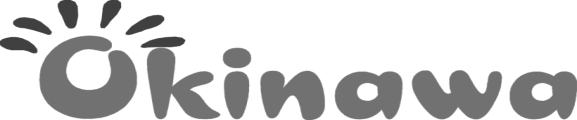 KID’S MENUSERVED WITH STEAMED RICEFRIED RICE OR FRENCH FRIES $1.50 EXTRATeriyaki Chicken             $6.95              Steak                       $8.95Grilled Shrimp                 $7.95             Chicken Nuggets    $7.95Filet Mignon                     $10.95           Teriyaki Salmon      $7.95  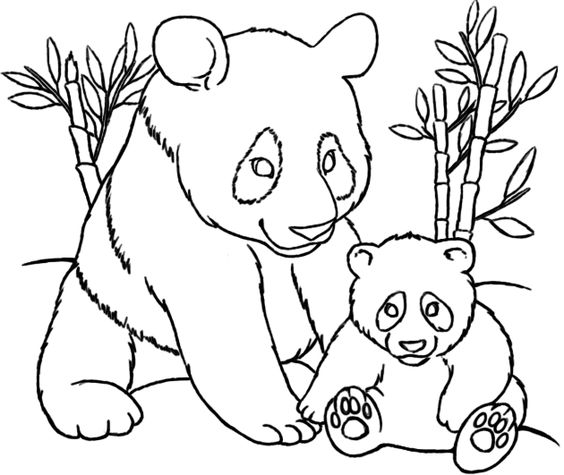 